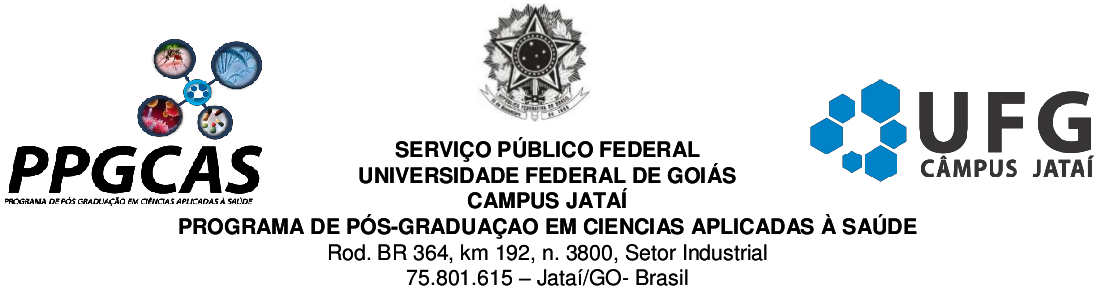 ATA DE DEFESA PÚBLICA DE QUALIFICAÇÃO DE MESTRADOAos __________ dias do mês de _________ do ano de 20__, às _______horas na sala _______, reuniram-se os membros da banca examinadora composta pelos (as) professores (as): Dr.(a) _________________________ (presidente e orientador), Dr.(a) __________________________e Dr.(a)____________________________, a fim de arguirem o(a) mestrando(a) _______________ ___________________________, com o título “_____________________________________ _______________________________________________________________”. Aberta a sessão pelo presidente da mesma, coube ao candidato, na forma regimental, expor o tema de sua dissertação, dentro do tempo regulamentar, sendo em seguida questionado pelos membros da banca examinadora, tendo dado as explicações que foram necessárias. Os membros da banca consideraram o projeto de dissertação: (    ) aprovado (    ) reprovadoRecomendações da Banca:________________________________________________________________________________________________________________________________________________________________________________________________________________________________________________________________________________________________________________________________________________________________________________________________________________________________________________________________________________________________Banca Examinadora:                                           -------------------------------------------------------------                                     Prof. Dr. ...........................(presidente e orientador)                                    ------------------------------------------------------------                                    Prof. Dr. ..............................................                                    ------------------------------------------------------------                                    Prof. Dr. .....................................................Candidato:                 ----------------------------------------------------------                                   Aluno: ...............................................................